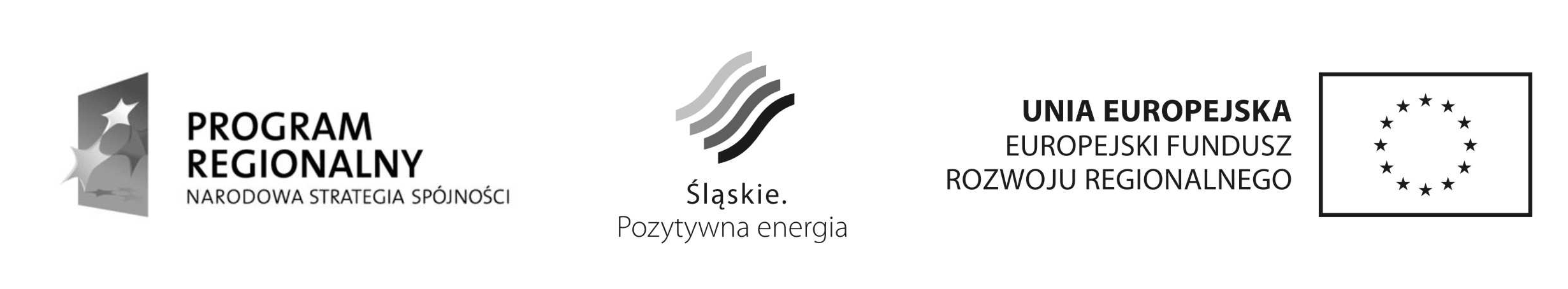 Regionalny Program Operacyjny Województwa Śląskiego – realna odpowiedź na realne potrzebyBENEFICJENT: WOJEWÓDZKI SZPITAL NEUROPSYCHIATRYCZNY IM. DR EMILA CYRANA W LUBLIŃCU, UL. GRUNWALDZKA 48, 42-700 LUBLINIECNazwa realizowanego zadania: „Uruchomienie publicznych usług świadczonych drogą elektroniczną w Wojewódzkim Szpitalu Neuropsychiatrycznym im. dr Emila Cyrana w Lublińcu”.Całkowita wartość projektu:	3.427.744,32 złWysokość dofinansowania:	2.847.297,97 złOkres realizacji:  20.02.2015 – 30.06.2015Przedmiotem projektu jest stworzenie nowoczesnych komplementów infrastruktury teleinformatycznej składających się z portalu informacyjnego, usługi e-kontrahenta, usługi e-rejestracji, systemu elektronicznej dokumentacji medycznej, nowego systemu informatycznego analiz kosztów i możliwości (Business Intelligence – e-administracja), systemu serwerowo – macierzowego (zapewniającego działania systemów informatycznych Szpitala), systemu bezpieczeństwa łącza internetowego.     W ramach obszaru e-usług zostaną uruchomione 3 e-usługi, praktycznie tworząc Szpitalowi możliwości świadczenia usług drogą elektroniczną zarówno w obszarze e-administracji,  e-government  oraz  obszarze  front-office.  W   ramach  usługi  e-kontrachent,   powstanie  nowoczesny,   zintegrowany,   zoptymalizowany  w   oparciu    o doświadczenie pracowników Szpitala, system informatyczny części medycznej realizujący funkcjonalność systemu EDM. Nowo powstały system będzie miał również zaimplementowany moduł obsługi kwalifikowanego podpisu elektronicznego. W ramach rozbudowy tego obszaru znajduje się również oprogramowanie narzędziowe wspierające działanie całej infrastruktury. W ramach obszaru ITC w ramach którego zostanie stworzona nowoczesna platforma systemowa. Rozbudowa ITC obejmuje sprzęt serwerowy, macierz dyskową, oprogramowanie narzędziowe oraz urządzenia bezpieczeństwa styku z Internetem. W ramach rozbudowy struktury  teleinformatycznej zakłada się utworzenie nowego, dedykowanego pomieszczenia serwerowego z pełnym technicznym wyposażeniem, zapewniające bezpieczne i wydajne przetwarzanie danych.Bezpośrednim celem projektu jest uruchomienie publicznych usług z zakresu ochrony zdrowia świadczonych drogą elektroniczną, służących poprawie jakości opieki zdrowotnej na terenie województwa śląskiego. Cele projektu: poprawa dostępności świadczeń z zakresu opieki psychiatrycznej i neurologicznej na terenie województwa, usprawnienie procesu rejestracji pacjentów, usprawnienie gromadzenia danych i informacji, przyspieszenie dostępu do danych i informacji, zwiększenie efektywności funkcjonowania Szpitala i rozwój kompetencji kadry.PROJEKT WSPÓŁFINANSOWANY PRZEZ UNIĘ EUROPEJSKĄ Z EUROPEJSKIEGO FUNDUSZU ROZWOJU REGIONALNEGOW RAMACH REGIONALNEGO PROGRAMU OPERACYJNEGO WOJEWÓDZTWA ŚLĄSKIEGO NA LATA 2007 – 2013